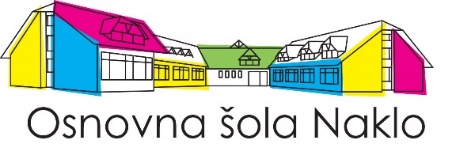 UČNA GRADIVA za šolsko leto 2022/236. RAZREDSpoštovani starši oz. skrbniki,seznam z izborom učbenikov, delovnih zvezkov in šolskih potrebščin bo dostopen na naši spletni strani (www.os-naklo.si) pod zavihkom Knjižnica-Učbeniški sklad, posredovali ga bomo knjigarnam v Kranju. UČBENIKI: Izposoja učbenikov je brezplačna. Starši ob vstopu otroka v šolo podpišete izjavo o izposoji, ki velja do preklica. Učenci bodo učbenike iz učbeniškega sklada prejeli najkasneje prvi teden pouka. Ob koncu pouka (junij 2023) jih morajo vrniti šoli.DELOVNI ZVEZKI: Delovne zvezke in ostale potrebščine kupite sami. Starši se sami odločite, kje boste kupili gradiva. Naročilnic za nakup delovnih zvezkov posameznih založb ali knjigarn v šoli ne delimo. Kranjske knjigarne bodo imele naše sezname. Za lažjo odločitev pri nakupu vam na koncu dopisa posredujemo njihove prodajne pogoje. 6. RAZRED – BREZPLAČNA IZPOSOJA IZ UČBENIŠKEGA SKLADA6. RAZRED – KUPITE STARŠI									Podatki o cenah: 26. 4. 2022ŠOLSKE POTREBŠČINE ZA ŠOLSKO LETO 2022/236. RAZREDČe so lanske šolske potrebščine še uporabne (oziroma nepopisane, neporabljene do konca), NE KUPUJTE NOVIH, ampak uporabite te tudi v naslednjem letu.   SLO1 velik zvezek s črtami, naj ima čim več listov (lahko trde platnice), škarje, lepilo, barvice, flomastri za označevanje besedilaMAT1 velik zvezek nizki karo, naj ima čim več listov (lahko trde platnice), geotrikotnik, šestilo, barvice, svinčnik (lahko je tehnični)TJA1 velik zvezek s črtamiZGO1 velik zvezek s črtamiGEO1 velik zvezek s črtamiNAR1 velik zvezek s črtamiGUM1 velik zvezek s črtamiLUM1 velik zvezek brez črt, škarje, lepilo, tempera barve nujno AERO, sintetični čopič (kvalitetni), ploščati št. 3., 6, 12, sintetični čopič (kvalitetni), navadni št 3, 6, 10, paleta – bela (star plastičen pokrov od jupola ali podobno), tanek in debel črn flomaster, večji plastičen lonček za vodo, kartonasta škatla ali bombažna vrečka za likovne pripomočke – podpisanaTIT1 velik zvezek brez črt, lepilo, geotrikotnik, svinčnik (lesen ali tehnični)GOSzvezek za gospodinjstvo iz 5. razredaŠPOmajica, kratke hlače, športna obutev, vrečkaPonudbe za nakup DZ in šolskih potrebščinKARUN: Delovne zvezke in šolske potrebščine lahko naročite tudi preko podjetja Karun d.o.o. Kranj, in sicer: preko spleta in z mobilnim telefonom: na www.karun.si izberite potrebščine, ki jih potrebuje vaš šolar za novo šolsko leto in preko spleta ali svojega mobilnega telefona oddajte naročilo. Preko telefona: pokličite na 04 2360 750, 041 664 558. Preko e-maila: pošljite e-mail z naročilom na info@karun.si. Delovne zvezke vam bomo poslali po pošti, strošek pošiljanja je 3,80 €, kupnino lahko poravnate po povzetju ali po predračunu. Vsakega naročnika bomo razveselili z drobnim darilom. Karun d.o.o. Kranj, Koroška c. 35, 4000 Kranj, 04 2360 750, 041 664 558DZS: Knjigarne in papirnice DZS vam nudimo: popust pri naročilu, možnost plačila na več obrokov brez obresti, nakup v knjigarnah DZS, hitro naročanje na spletni strani www.dzs.si z dostavo po pošti, možnost nakupa šolskih potrebščin in delovnih zvezkov s kartico Mercator Pika. Knjigarna Mercator Center Supernova, Cesta Staneta Žagarja 69, 4000 Kranj, 04 234 15 41Knjigarna v centru mesta, Prešernova ulica 2, 4000 Kranj, 04 236 86 30MLADINSKA KNJIGA: Knjigarne in papirnice Mladinske knjige ter spletna knjigarna www.emka.si nudijo ugodnosti, ki veljajo od 1. 6. do 31. 7. 2022: 3 % popusta za nakup učbenikov in delovnih zvezkov, 30 % popusta na izbrane šolske potrebščine, 40 % popust na šolske torbe Schneiders, DARILO za vsakega kupca – veliki stenski šolski koledar, dodatno DARILO za prvošolčke – zvezek Nande zna (A4, latajn II), 50 % popusta na brezžične slušalke. Naročilo lahko izvedete v knjigarnah ali preko spleta. Za naročila oddana do 15. 7. 2022 je možno plačilo na do 3 obroke brez obresti. Knjigarna v centru mesta, Maistrov trg 1, 4000 Kranj, 04 201 58 35Knjigarna Qlandia Kranj, Cesta 1. maja 77, 4000 Kranj, 04 201 58 42KOPIJA NOVA, spletna knjigarna: Vse za šolo v paketu vam ponuja tudi spletna knjigarna Kopija Nova. Nudijo ovite delovne zvezke, plačilo na obroke in ugodnosti za velike družine, možnost plačila z bonom 21, več pa na www.kopija-nova.si.Kopija Nova, Meljska cesta 56, 2000 Maribor, 02 234 51 00 OFFICE&MORE: Papirnice Office&More, galanterije Bags&More in spletna trgovina www.Go2School.com nudijo naročilo delovnih zvezkov in šolskih potrebščin ter ponujajo 5% popusta na prednaročilo delovnih zvezkov in 20% popusta na šolske potrebščine ob prednaročilu delovnih zvezkov. Bags&More - Qlandia Kranj, Cesta 1. Maja 77, 4000 Kranj, 04 620 13 97 POZOR: koriščenje BONA21 samo do 30. junija 2022.nazivpredmetEAN koda in cenaB. Golob, V. Medved Udovič et al.: BERILO 6  KDO SE SKRIVA V OGLEDALU?, berilo za 6. razred, založba MKZSlovenščina978961010659317,90 €D. Goodey, N. Goodey: MESSAGES 1, NEW EDITION, učbenik za angleščino, slovenska izdaja, založba ROKUS-KLETTAngleščina978961271363819,00 €H. Verdev: RAZISKUJEM ZEMLJO 6 - NOVO POTOVANJE, učbenik za geografijo, založba ROKUS-KLETTGeografija978961271703219,10 €H. Verdev: POTUJEM V PRETEKLOST 6, učbenik za zgodovino, založba ROKUS-KLETTZgodovina978961292176719,50 €A. Šorgo, S.A. Glažar, M. Slavinec: AKTIVNO V NARAVOSLOVJE 1, učbenik za naravoslovje v 6. razredu, založba DZSNaravoslovje978961020115116,50 € S. Femc Knaflič, A. Štucin: GOSPODINJSTVO ZA VSAK DAN 6, učbenik za gospodinjstvo, založba ROKUS-KLETT - NA KLOPGospodinjstvo978961292015917,90 €naziv in EAN kodapredmetcenaD. Kapko, N. Cajhen, N. Drusany, M. B. Turk et al: SLOVENŠČINA ZA VSAK DAN 6 - IZDAJA S PLUSOM, samostojni delovni zvezek za slovenščino, založba ROKUS-KLETT, EAN: 9789612718466Slovenščina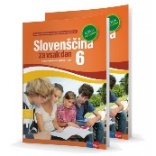 18,80 €L. Željko, A. Verbinc, M. Vatovec: MATEMATIKA 6, samostojni delovni zvezek, 2 dela, založba MKZ, EAN: 9789610143482, 9789610143499Matematika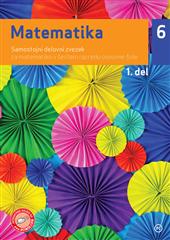 16,80 €D. Goodey, N. Goodey: MESSAGES 1, NEW EDITION, delovni zvezek za angleščino, slovenska izdaja, založba ROKUS-KLETT, EAN: 9789612713645Angleščina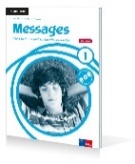 17,10 €H. Verdev: RAZISKUJEM ZEMLJO 6, samostojni delovni zvezek za geografijo, založba ROKUS-KLETT, EAN: 9789612716561Geografija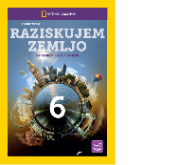 14,00 €K. Natek: ATLAS SVETA ZA OSNOVNE IN SREDNJE ŠOLE, prenova 2020, založba MKZ, EAN: 9789610159292Učenci ga bodo uporabljali do konca OŠ in še v srednji šoli. Če je v družini več otrok, je dovolj en izvod za vse.Geografija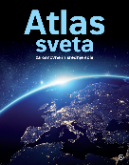 38,99 €I. Tomažič. S. Žigon, P. Š. Kavčič: NARAVOSLOVJE 6, samostojni delovni zvezek s poskusi, založba MKZ, EAN: 9789610150251Naravoslovje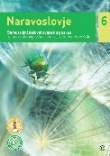 13,90 €J. Rudolf: LIKOVNI BLOK, povzetek likovnega znanja, založba MILLENNIUM, EAN: 9789616555210Likovna umetnost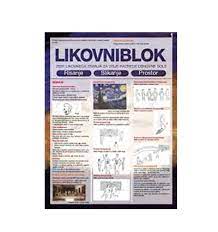 5,00 €SKUPAJ124,59 €